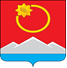 АДМИНИСТРАЦИЯ ТЕНЬКИНСКОГО ГОРОДСКОГО ОКРУГАМАГАДАНСКОЙ ОБЛАСТИП О С Т А Н О В Л Е Н И Е       14.11.2019 № 313-па                 п. Усть-ОмчугОб утверждении муниципальной программы«Молодёжь Тенькинского городского округаМагаданской области на 2020-2022 годы»В целях создания условий для успешной самореализации молодежи, направленной на раскрытие ее потенциала на территории муниципального образования «Тенькинский городской округ», реализации государственной молодежной политики на территории муниципального образования «Тенькинский городской округ», в соответствии с Федеральным законом Российской Федерации  от 06.10.2003г. № 131-ФЗ «Об общих принципах организации местного  самоуправления в Российской Федерации» (с изменениями и дополнениями), постановлением администрации Тенькинского городского округа Магаданской области от 24.02.2016г. № 120-па «Об утверждении Порядка принятия решений о разработке муниципальных программ, их формировании и реализации», администрация Тенькинского городского округа Магаданской области п о с т а н о в л я е т:1. Утвердить прилагаемую муниципальную программу «Молодёжь Тенькинского городского округа Магаданской области на 2020-2022 годы» (далее – Программа).2. Контроль за исполнением настоящего постановления возложить на руководителя управления образования и молодежной политики администрации Тенькинского городского округа Магаданской области И. Е. Беденко.3. Настоящее постановление подлежит официальному опубликованию (обнародованию).Глава Тенькинского городского округа                                    И. С.  БережнойПАСПОРТ
муниципальной программы«Молодёжь Тенькинского городского округа Магаданской области на 2020-2022 годы»(наименование муниципальной программы)Список условных обозначений:Управление образования и молодежной политики администрации Тенькинского городского округа Магаданской области – УО и МП;Сектор молодежи управления образования и молодежной политики администрации Тенькинского городского округа Магаданской области – Сектор  МП;МБОУ «Средняя общеобразовательная школа в пос. Усть-Омчуг» - МБОУ «СОШ в пос. Усть-Омчуг»;МБОУ «Средняя общеобразовательная школа в пос. Омчак» - МБОУ «СОШ в пос. Омчак»;Отдел культуры администрации Тенькинского городского округа Магаданской области – Отдел культуры;Юридические и физические лица – юр./физ. лицаБюджет муниципального образования «Тенькинский городской округ» Магаданской области – БМО.Анализ текущего состояния проблемыс обоснованием ее решения программным методом	Молодежь Тенькинского городского округа (от 14 до 35 лет) представляет собой стратегический ресурс развития округа. Успешное социально-экономическое развитие муниципального образования «Тенькинский городской округ» во многом будет определяться тем, насколько молодежь связывает свои жизненные перспективы с развитием округа, обладает необходимыми физическими, интеллектуальными и нравственными качествами, имеет необходимые возможности для участия в общественно-политической и культурной жизни.В рамках муниципальной программы «Молодёжь Тенькинского городского округа Магаданской области на 2020-2022 годы» сформирован системный подход в организации работы с молодежью, благодаря которому в данной сфере за последние годы отмечаются положительные тенденции, выражающиеся повышением активности молодежи, разработкой новых форм и методов работы.Необходимость реализации молодежной политики объясняется также и наличием у молодых людей ряда проблем (нездоровый образ жизни, вредные привычки (наркотики, алкоголь, курение), недостаточная инициативность, трудности в вопросах трудоустройства, низкий уровень информации об имеющихся ресурсах для развития возможностей, и др.), которые в свою очередь выражаются через нарастание ряда отрицательных тенденций:
- ухудшение состояния здоровья подростков и молодежи;- кризис ценностей, рост жестокости, вандализма;- разобщенность молодежи, отсутствие общих целей и интересов.Программа определяет комплекс мер, направленных на решение основных вопросов в области молодежной политики. Использование программного метода определяется комплексным, а в решении некоторых проблем, межотраслевым характером молодежной политики. Управление образования и молодежной политики администрации Тенькинского городского округа обеспечивает межведомственное сотрудничество, взаимодействует с образовательными организациями муниципального образования «Тенькинский городской округ» Магаданской области.Настоящая Программа, в том числе, максимально учитывает различные стремления молодежи Тенькинского городского округа:- к участию в районных мероприятиях, проектах;- к развитию и совершенствованию своих лидерских способностей;- к получению опыта в деятельности молодежных общественных объединений, организаций, осуществляющих свою деятельность в сфере молодежной политики;- к самостоятельному решению своих проблем внутри образовательных учреждений, в молодежных объединениях и организациях;- к информированности об имеющихся ресурсах и потенциальных возможностях и т.п.Программа предусматривает решение вопросов в сфере организации досуга, оказания поддержки молодежным объединениям, организациям, координации добровольческих формирований, информационном обеспечении, гражданско-патриотическом воспитании молодежи и профилактики негативных явлений в молодежной среде. Таким образом, будут созданы условия для успешной самореализации молодежи, и, как следствие, увеличение вклада молодых людей в социально-экономическое развитие Тенькинского городского округа.II. Цели и задачи	Цель Программы – создание условий для успешной самореализации молодежи, направленной на раскрытие ее потенциала.	Задачи:- гражданское и патриотическое воспитание молодежи, содействие формированию правовых, культурных и нравственных ценностей среди молодежи;- формирование системы поддержки инициативной и талантливой молодежи, молодежных проектов, инициатив;- вовлечение молодежи в социальную практику и ее информирование о потенциальных возможностях саморазвития;- повышение престижа и ценностей семейного образа жизни у молодых граждан.III.Система программных мероприятий	Реализация мероприятий способствует решению поставленных задач. Система программных мероприятий – полный перечень предусмотренных Программой мероприятий, представлена в Приложении № 1 к Программе.IV.Сроки реализацииПрограмма реализуется в течение трехлетнего периодас2020 года по 2022год.V.Важнейшие целевые показатели и индикаторыЦелевые показатели и индикаторы – это потенциально достижимые показатели, обеспечивающие количественную и качественную оценку реализации Программы и позволяющие оценить ход реализации Программы. Важнейшие целевые показатели и индикаторы изложены в Приложении № 2к Программе.VI.Правовое обеспечениеДля реализации и управления Программой необходима разработка и внедрение распорядительных и согласующих документов. Перечень этих документов представлен в Таблице № 1 «Правовое обеспечение программы».Таблица № 1Правовое обеспечение ПрограммыVII.Ресурсное обеспечениеИсточники, структура и объемы финансирования мероприятий Программы изложены в Приложении № 3 к Программе. Финансовое обеспечение мероприятий Программы осуществляется за счет средств бюджета муниципального образования «Тенькинский городской округ» Магаданской области.VIII.Система управленияЗаказчиком Программы является администрация Тенькинского городского округа Магаданской области. Формы и методы организации управления реализацией Программы определяются заказчиком в соответствии с законодательством Российской Федерации.Участниками Программы являются сектор молодежи управления образования и молодежной политики администрации Тенькинского городского округа Магаданской области, МБОУ «Средняя общеобразовательная школа в пос. Усть-Омчуг», МБОУ «Средняя общеобразовательная школа в пос. Омчак», отдел культуры администрации Тенькинского городского округа Магаданской области, юридические и физические лица, участвующие в реализации Программы. Ответственным исполнителем Программы является управление образования и молодежной политики администрации Тенькинского городского округа Магаданской области. Ответственный исполнитель осуществляет организацию и координацию деятельности исполнителей Программы по реализации программных мероприятий, а также самостоятельно реализует отдельные мероприятия Программы.Заказчик осуществляет контроль за ходом реализации Программы, обеспечивает  организацию системы учета и отчетности, позволяющую обеспечить постоянный мониторинг выполнения Программы, в соответствии с постановлением администрации Тенькинского городского округа Магаданской области от 24.02.2016г. № 120-па «Об утверждении Порядка принятия решений о разработке муниципальных программ, их формировании и реализации» и постановлением администрации Тенькинского городского округа Магаданской области от 02.11.2010г. № 295-па «Об утверждении Порядка оценки эффективности реализации муниципальных программ, действующих на территории муниципального образования «Тенькинский городской округ» Магаданской области (с изменениями и дополнениями).IX.Ожидаемые социально-экономические результатыВ результате реализации мероприятий Программы будут достигнуты следующие результаты: - увеличение количества мероприятий, проводимых для молодежи и подростков;- увеличение охвата молодежи, участвующей в мероприятиях гражданской и патриотической направленности;- увеличение доли молодежи, принимающей участие в добровольческой деятельности;- увеличение доли молодежи, принимающей участие в мероприятиях, направленных на формирование здорового образа жизни подростков и молодежи;- увеличение количества молодежи, охваченной мероприятиями, направленными на укрепление семейных ценностей, сплочение семей, воспитание детей и молодежи;- увеличение количества молодежи, принимающей участие в региональных, всероссийских мероприятиях, форумах, проектах.X.План мероприятийОрганизационный план по реализации мероприятий Программы представлен в Приложении № 4 к Программе._________________ПРИЛОЖЕНИЕ № 1 к муниципальной программе«Молодёжь Тенькинского городского округаМагаданской области на 2020-2022 годы»Система программных мероприятий муниципальной программы«Молодёжь Тенькинского городского округа Магаданской области на 2020-2022 годы»(наименование муниципальной программы)__________________________ПРИЛОЖЕНИЕ № 2к муниципальной программе «Молодёжь Тенькинского городского округаМагаданской области на 2020-2022 годы»Важнейшие целевые показатели и индикаторымуниципальной программы«Молодёжь Тенькинского городского округаМагаданской области на 2020-2022 годы»(наименование муниципальной программы)___________________ПРИЛОЖЕНИЕ № 3к муниципальной программе«Молодёжь Тенькинского городского округаМагаданской области на 2020-2022 годы»Ресурсное обеспечениемуниципальной программы«Молодёжь Тенькинского городского округа Магаданской области на 2020 -2022 годы»(наименование муниципальной программы)__________________ПРИЛОЖЕНИЕ № 4к муниципальной программе«Молодёжь Тенькинского городского округаМагаданской области на 2020-2022 годы»План мероприятий муниципальной программы«Молодёжь Тенькинского городского округа Магаданской области на 2020 -2022 годы»(наименование муниципальной программы)________________________УТВЕРЖДЕНАпостановлением администрации Тенькинского городского округаМагаданской областиот 14.11.2019 № 313-паНаименование муниципальной программыМолодёжь Тенькинского городского округа Магаданской области на 2020-2022 годыЦели муниципальной программысоздание условий для успешной самореализации молодежи, направленной на раскрытие ее потенциала.Задачи муниципальной программы- гражданское и патриотическое воспитание молодежи, содействие формированию правовых, культурных и нравственных ценностей среди молодежи;- формирование системы поддержки инициативной и талантливой молодежи, молодежных проектов, инициатив;- вовлечение молодежи в социальную практику и ее информирование о потенциальных возможностях саморазвития;-повышение престижа и ценностей семейного образа жизни у молодых граждан.Ответственный исполнитель муниципальной программыуправление образования и молодежной политики администрации Тенькинского городского округа Магаданской областиУчастники муниципальной программы- сектор молодежи управления образования и молодежной политики администрации Тенькинского городского округа Магаданской области;- МБОУ «Средняя общеобразовательная школа в пос. Усть-Омчуг»;- МБОУ «Средняя общеобразовательная школа в пос. Омчак»;- отдел культуры администрации Тенькинского городского округа Магаданской области;- юридические и (или) физические лица, участвующие в реализации Программы.Подпрограммы муниципальной программы (при наличии)нетЦелевые показатели муниципальной программы1. Доля молодежи от общего числа молодежи, проживающей на территории Тенькинского городского округа, вовлеченной в мероприятия, направленные на формирование здорового образа жизни;2. Доля молодых граждан, принимающих участие в мероприятиях патриотической  направленности от общего количества молодых граждан Тенькинского городского округа;3. Доля молодежи от общего числа молодежи, проживающей на территории Тенькинского городского округа, принимающей участие в мероприятиях творческой направленности;4. Доля молодых граждан, вовлеченных в добровольческую деятельность, от общего количества молодых граждан Тенькинского городского округа;5. Количество упоминаний о деятельности сектора молодежи по реализации молодежной политики в СМИ.Сроки и этапы реализации муниципальной программы2020-2022 годыРесурсное обеспечение муниципальной программыОбщий объем финансирования Программы за счет средств бюджета муниципального образования «Тенькинский городской округ» Магаданской области на реализацию мероприятий Программы –1840,5 тыс.  руб., в том числе по годам:2020 год – 986,5 тыс.  руб.;2021 год – 427,0 тыс.  руб.;2022 год – 427,0 тыс.  руб.Ожидаемые результаты реализации муниципальной программыВ результате реализации мероприятий Программы будут достигнуты следующие результаты: - увеличение количества мероприятий, проводимых для молодежи и подростков;- увеличение охвата молодежи, участвующей в мероприятиях гражданской и патриотической направленности;- увеличение доли молодежи, принимающей участие в добровольческой деятельности;- увеличение доли молодежи, принимающей участие в мероприятиях, направленных на формирование здорового образа жизни подростков и молодежи;- увеличение количества молодежи, охваченной мероприятиями, направленными на укрепление семейных ценностей, сплочение семей, воспитание детей и молодежи;- увеличение количества молодежи, принимающей участие в региональных, всероссийских мероприятиях, форумах, проектах.№п/пВид правового акта (распорядительного документа)Примерное наименование правового акта (распорядительного документа)Срок разработкиРазработчик123451Постановление администрации Тенькинского городского округаО реализации муниципальной Программы «Молодёжь Тенькинского городского округа Магаданской областина 2020-2022 годы» в 2020 годуянварь2020 годаУО и МП2Постановление администрации Тенькинского городского округаО реализации муниципальной Программы «Молодёжь Тенькинского городского округа Магаданской областина 2020-2022 годы» в 2021 годуянварь2021 годаУО и МП3Постановление администрации Тенькинского городского округаО реализации муниципальной Программы «Молодёжь Тенькинского городского округа Магаданской областина 2020-2022 годы» в 2022 годуянварь2022 годаУО и МПНаименование мероприятий ИсполнительСрок реализацииСтоимость мероприятия (тыс. руб.)Стоимость мероприятия (тыс. руб.)Стоимость мероприятия (тыс. руб.)Стоимость мероприятия (тыс. руб.)Источник финансированияНаименование мероприятий ИсполнительСрок реализациивсегов т. ч. по годамв т. ч. по годамв т. ч. по годамИсточник финансированияНаименование мероприятий ИсполнительСрок реализациивсего202020212022Источник финансирования123456781.Гражданско-патриотическое воспитание молодежи1.Гражданско-патриотическое воспитание молодежи1.Гражданско-патриотическое воспитание молодежи1.Гражданско-патриотическое воспитание молодежи1.Гражданско-патриотическое воспитание молодежи1.Гражданско-патриотическое воспитание молодежи1.Гражданско-патриотическое воспитание молодежи1.Гражданско-патриотическое воспитание молодежи1.1. Проведение мероприятия «День дублера» в Тенькинском городском округеСектор МПМБОУ «СОШ в пос. Усть-Омчуг»2020-202278,026,026,026,0БМО1.2.Проведение военно – полевой игры «Зарница»Сектор МПМБОУ «СОШ в пос. Усть-Омчуг»МБОУ «СОШ в пос. Омчак»2020-202273,524,524,524,5БМО1.3. Проведение муниципального конкурса «Супер – папа»Сектор МПОтдел культуры2020-2022115,838,638,638,6	БМО1.4.Проведение муниципального конкурса «Супер – мама» Сектор МПОтдел культуры2020-2022120,340,140,140,1БМО1.5. Проведение акции «Мы – граждане России!» в Тенькинском городском округеСектор МП2020-202258,519,519,519,5БМО1.6. Проведение муниципального этапа III всероссийского конкурса детского и юношеского конкурса «Базовые национальные ценности»Сектор МПМБОУ «СОШ в пос. Усть-Омчуг»МБОУ «СОШ в пос. Омчак»2020-2022139,546,546,546,5БМО1.7. Выездные экскурсионные поездки по территории Тенькинского городского округаСектор МП2020-202230,010,010,010,0БМО1.8. Приобретение туристического снаряжения для ВСТК «Русич»МБОУ «СОШ в пос. Усть-Омчуг»2020252,0252,00,00,0БМО1.9. Проведение мероприятия, посвященного Дню государственного флага РФСектор МПОтдел культуры2020-20227,22,42,42,4БМОИТОГО:874,8459,6207,6207,62. Формирование здорового образа жизни среди молодежи2. Формирование здорового образа жизни среди молодежи2. Формирование здорового образа жизни среди молодежи2. Формирование здорового образа жизни среди молодежи2. Формирование здорового образа жизни среди молодежи2. Формирование здорового образа жизни среди молодежи2. Формирование здорового образа жизни среди молодежи2. Формирование здорового образа жизни среди молодежи2.1. Проведение мероприятия на катке «Ледовый кураж»Сектор МП2020-202254,018,018,018,0БМО2.2. Проведение акций, посвященных борьбе со СПИДомСектор МП2020-202231,510,510,510,5БМО2.3. Проведение акции «Меняю сигарету на конфету»Сектор МП2020-20223,01,01,01,0БМО2.4. Конкурс плакатов антинаркотической направленности «Я – против!»Сектор МПМБОУ «СОШ в пос. Усть-Омчуг»МБОУ «СОШ в пос. Омчак»2020-202246,515,515,515,5БМОИТОГО:135,045,045,045,03.Поддержка талантливой молодежи3.Поддержка талантливой молодежи3.Поддержка талантливой молодежи3.Поддержка талантливой молодежи3.Поддержка талантливой молодежи3.Поддержка талантливой молодежи3.Поддержка талантливой молодежи3.Поддержка талантливой молодежи3.1. Вручение благодарственных писем отличившимся выпускникам школ, вручение грамот активной молодежиСектор МПМБОУ «СОШ в пос. Усть-Омчуг»МБОУ «СОШ в пос. Омчак»2020-202231,510,510,510,5БМО3.2. Проведение мероприятия «День молодёжи»Сектор МПОтдел культуры2020-2022302,1115,793,293,2БМО3.3. Проведение игры «Новогодний КВН» среди старшеклассниковСектор МПМБОУ «СОШ в пос. Усть-Омчуг»2020-202245,015,015,015,0БМОПриобретение мультимедийного, музыкального оборудования, оргтехникиСектор МП2020-2022315,0295,010,010,0БМОИТОГО:693,6436,2128,7128,74.  Поддержка деятельности молодежных, волонтерских движений, детских общественных объединений4.  Поддержка деятельности молодежных, волонтерских движений, детских общественных объединений4.  Поддержка деятельности молодежных, волонтерских движений, детских общественных объединений4.  Поддержка деятельности молодежных, волонтерских движений, детских общественных объединений4.  Поддержка деятельности молодежных, волонтерских движений, детских общественных объединений4.  Поддержка деятельности молодежных, волонтерских движений, детских общественных объединений4.  Поддержка деятельности молодежных, волонтерских движений, детских общественных объединений4.  Поддержка деятельности молодежных, волонтерских движений, детских общественных объединений4.1. Совет Молодёжи при главеСектор МПМБОУ «СОШ в пос. Усть-Омчуг»МБОУ «СОШ в пос. Омчак»2020-20223,01,01,01,0БМО4.2. Проведение муниципального конкурса «Доброволец года» в Тенькинском городском  округеСектор МП2020-202289,129,729,729,7БМОИТОГО:92,130,730,730,75. Информационное обеспечение молодёжи5. Информационное обеспечение молодёжи5. Информационное обеспечение молодёжи5. Информационное обеспечение молодёжи5. Информационное обеспечение молодёжи5. Информационное обеспечение молодёжи5. Информационное обеспечение молодёжи5. Информационное обеспечение молодёжи5.1. Изготовление информационных бюллетеней, приобретение методической литературы и т.д.Сектор МПюр./ физ. лица2020-202245,015,015,015,0БМОИТОГО:45,015,015,015,0ВСЕГО ПО ПРОГРАММЕ:1840,5986,5427,0427,0№п/пНаименование показателей и индикаторовЕдиница измеренияЗначения показателей и индикаторов по годамЗначения показателей и индикаторов по годамЗначения показателей и индикаторов по годамЗначения показателей и индикаторов по годам№п/пНаименование показателей и индикаторовЕдиница измерениябазовый год20202021202212345671Доля молодежи от общего числа молодежи, проживающей на территории Тенькинского городского округа, вовлеченной в мероприятия, направленные на формирование здорового образа жизни;%707580852Доля молодых граждан, принимающих участие в мероприятиях патриотической  направленности, от общего количества молодых граждан Тенькинского городского округа;%657075803Доля молодежи от общего числа молодежи, проживающей на территории Тенькинского городского округа, принимающей участие в мероприятиях творческой направленности;%657075804Доля молодых граждан, вовлеченных в добровольческую деятельность, от общего количества молодых граждан Тенькинского городского округа;%303540455Количество упоминаний о деятельности сектора молодежи по реализации молодежной политики в СМИ.ед.52545557Год реализации программыСтоимость мероприятий, тыс. руб.Объем финансирования, тыс. руб.Объем финансирования, тыс. руб.Объем финансирования, тыс. руб.Год реализации программыСтоимость мероприятий, тыс. руб.всегов том числе по источникам финансированияв том числе по источникам финансированияГод реализации программыСтоимость мероприятий, тыс. руб.всегоМуниципальный бюджетИные  источники123452020986,5986,5986,502021427,0427,0427,002022427,0427,0427,00№ п/пНаименование мероприятияСрок реализации мероприятияСрок реализации мероприятияСрок реализации мероприятияСрок реализации мероприятияСрок реализации мероприятияСрок реализации мероприятияСрок реализации мероприятияСрок реализации мероприятияСрок реализации мероприятияСрок реализации мероприятияСрок реализации мероприятияСрок реализации мероприятияОтветственный исполнитель№ п/пНаименование мероприятия202020202020202020212021202120212022202220222022Ответственный исполнитель№ п/пНаименование мероприятияI кв-лII кв-лIII кв-лIV кв-лI кв-лII кв-лIII кв-лIV кв-лI кв-лII кв-лIII кв-лIV кв-лОтветственный исполнитель1234567891011121314151Проведение мероприятия «День дублера» в Тенькинском городском округе***УО и МП2Проведение военно – полевой игры «Зарница"***УО и МП3 Проведение муниципального конкурса «Супер - папа»***УО и МП4Проведение муниципального конкурса «Супер - мама» ***УО и МП5Проведение акции «Мы – граждане России!» в Тенькинском городском округе***УО и МП6 Проведение муниципального этапа III всероссийского конкурса детского и юношеского конкурса «Базовые национальные ценности»***УО и МП7Выездные экскурсионные поездки по территории Тенькинского городского округа***УО и МП8Приобретение туристического снаряжения для ВСТК «Русич»**УО и МП9Проведение мероприятия, посвященного Дню государственного флага РФ***УО и МП10Проведение мероприятия на катке «Ледовый кураж»***УО и МП11Проведение акций, посвященных борьбе со СПИДом***УО и МП12 Проведение акции «Меняю сигарету на конфету»******УО и МП13Конкурс плакатов антинаркотической направленности «Я – против!»***УО и МП14Вручение благодарственных писем отличившимся выпускникам школ, вручение грамот активной молодежи***УО и МП15Проведение мероприятия «День молодёжи»***УО и МП16Проведение игры «Новогодний КВН» среди старшеклассников***УО и МП17Приобретение мультимедийного, музыкального оборудования, оргтехники*****УО и МП18Совет Молодёжи при главе************УО и МП19Проведение муниципального конкурса «Доброволец года» в Тенькинском городском округе***УО и МП20Изготовление информационных бюллетеней, приобретение методической литературы и т.д.******УО и МП